Name:…                                                                                     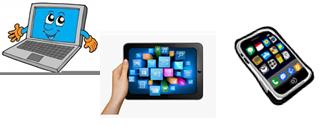 Surname: …                                                 Home Schooling 17Today we continue working on unit 1 of Superminds. Let’s revise simple past of verbs!Put the verbs in parenthesis in the simple past tense.Do you have any obligations at home?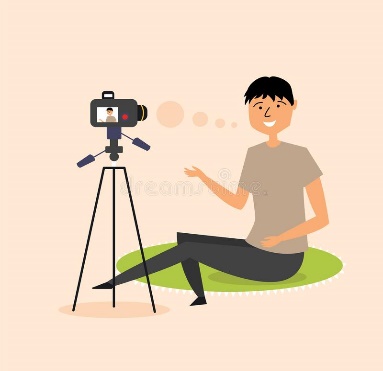 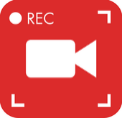 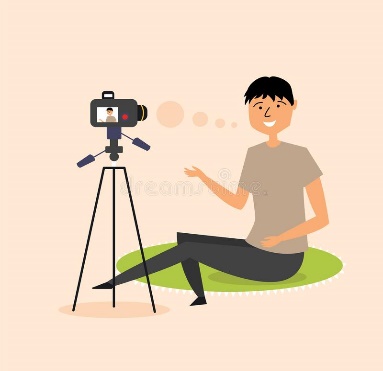 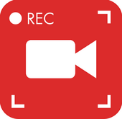 Now, it’s your time to be creative! Make a short video of your obligations at home in quarantine. You can use toys, teddies or you can record yourself. Include at least 4 sentences using MUST or MUSTN’T. Have fun!  (Send the video to Ms Gaby’s email box)Example: I must do my home schooling.1. …2. …3. …4. …     Did you enjoy learning about RULES and OBLIGATIONS? …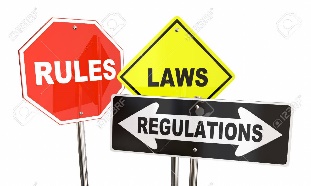 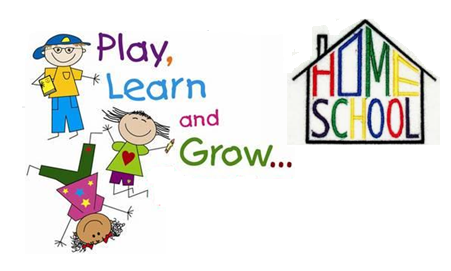 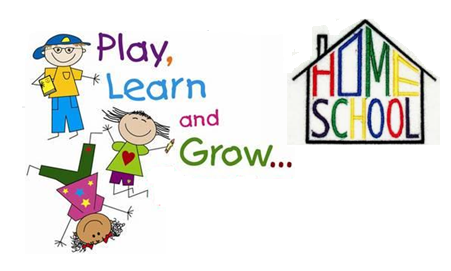 NOW CLICK AND WORK ONLINE: https://forms.gle/xgxytawMg5STG3NZ7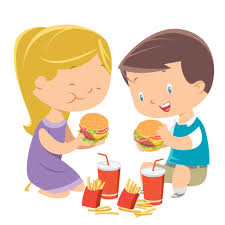 Jim and Sue …  (go) to the fast food shop and …  (buy) their food. They …  (eat) a burger and they …  (drink) coke. Later, they …  (pay) and …  (leave). Tom …  ( have ) a test the next day. He …  (take) his books out, …  (sit) at his desk and …  (study) really hard. He …  (pass) the test, of course!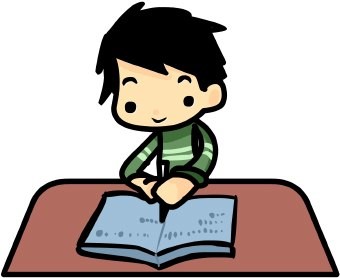 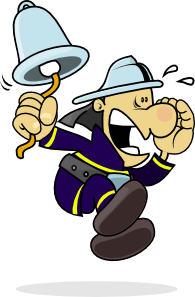 The fire station …  (receive) an emergency call. Bob …  (shout) to his workmates and he …  (ring) the bell. Then they …  (jump) in the fire engine and …  (set) off.Joe and Phil …  (have) a fun Fight. Joe …  (throw) a water bomb and it …  (hit) Phil on the head. He …  (think) it was funny, so he …  (laugh).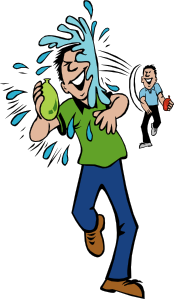 PLEASE PRESS “SUBMIT/SEND” AT THE END OF YOUR ONLINE WORKPOR FAVOR PRESIONAR “ENVIAR” AL FINAL DEL TRABAJO EN LINEA